CONSENTINO MIDDLE SCHOOL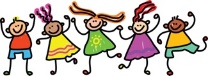 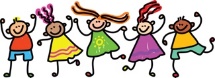 PROGRAMAS PARA ANTES E DEPOIS DA ESCOLABoys and Girls Club Contato:  Shannon Mission, Diretora de Operações no 978-374-6171 Ramal 01 ou smission@haverhillbgc.orgEste programa pós horário de aula oferece ajuda acadêmica e recreação por meio de ajuda com lição de casa, programação acadêmica, artes, STEAM, artesanato, atividades de ginástica, Triple Play, Sala de jogos, ação positiva, e um programa dedicado a adolescentes. HPS Discovery Club Contato: Denise Johnson, Diretora, no 978-420-1954 ou djohnson@haverhill-ps.orgEsse programa tem como foco prover ajuda acadêmica e social, bem como atividades de enriquecimento aos alunos que estão economicamente em situação de desvantagem ou têm outros fatores de risco. A intenção é ajudar a nivelar o campo de possibilidades para esses alunos para que eles possam experimentar oportunidades que de outra forma não teriam.YMCA Contato: Cathy Wolf, Diretora sênior de cuidados para crianças, no 978-478-5009 ou wolfc@northshoreymca.orgO programa para antes/depois da escola, oferece um ambiente estruturado que inclui interessantes atividades STEAM, tempo para a lição de casa, artes e artesanatos, alimentação saudável, atividade física/enriquecimentos como esportes, zumba e instrução de arte. As crianças matriculadas recebem afiliação gratuita para o YMCA Jovens. YWCA Contato:  Amy De Simone no 978-374-6121 ou www.ywcahaverhill.orgA YWCA oferece um ambiente seguro, enriquecedor e divertido para crianças de 5 a 13 anos. Isso inclui ajuda com lição de casa, enriquecimento acadêmico, tecnologia científica, engenharia, atividades matemáticas, criatividade artística e jogos ao ar livre.Wood School Contato: Gina Moynihan no 978-374-3467 ou gmoynihan@cityofhaverhill.com Wood School é uma unidade licenciada EEC de programa para antes e depois da escola para alunos de 1a à 8a série e é operada pelo Departamento de Serviços Humanos de Haverhill. São oferecidos aos alunos artes e artesanatos, esportes, jogos e ajuda com lição de casa. Youth Empower House Contato: Dianna Casado no 978-372-0771 ou dcasado@yeh.centerA YEH oferece programas de qualidade fora da escola e acessíveis para crianças de Haverhill. Atividades enriquecedoras e inspiradoras, incluem STEM, esportes, artes e muito mais, capacitam-os a ter sucesso na escola, na vida e em suas futuras carreiras.ProgramaHorário Valor Serviço de alimentação TransporteBoys & Girls Club55 Emerson Street14:45 - 18:45pm$250 por anoJantarDa escola – ônibus a tardePM – Os pais buscamDiscovery Club7h15 – 8h1514:45 – 16:45Sem custo – Ano escolar 2022-2023Lanche da tarde16h45 De segunda à quinta YMCA81 Winter Street7h00 – 8h3014h45 – 18h00$81/por semana para manhã e $148/wk para tardeEscala varia Voucher estadualCafé da manhãJantaManhã – os pais deixam Tarde – os pais buscam YWCA107 Winter Street14h45 – 18:00$24/por diaEscala varia Voucher estadualLancheDa escola – ônibus a tarde – Os pais buscamWood School25 S. Spring Street7h00 – 8h3014h45 – 17:30De manhã -$5 por dia, $25/por semana De tarde -13/por dia $65/por semanaNão é fornecido Transporte de ida e volta é oferecido para algumas escolas Tarde – os pais buscamYouth Empower7 Williams Street14h30 - 17:30$22.50/por tardeLancheDisponível na matrícula